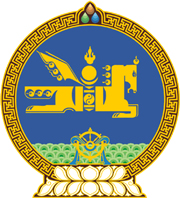 МОНГОЛ УЛСЫН ХУУЛЬ2021 оны 11 сарын 12 өдөр                                                                  Төрийн ордон, Улаанбаатар хот   ӨРИЙН УДИРДЛАГЫН ТУХАЙ ХУУЛЬД   НЭМЭЛТ ОРУУЛАХ ТУХАЙ1 дүгээр зүйл.Өрийн удирдлагын тухай хуулийн 25 дугаар зүйлд доор  дурдсан агуулгатай 25.9 дэх хэсэг нэмсүгэй:“25.9.Засгийн газрын гадаад зээл авах бэлтгэл ажлыг хангахад мөрдөх журмыг санхүү, төсвийн асуудал эрхэлсэн төрийн захиргааны төв байгууллага боловсруулж, Засгийн газар батална.”2 дугаар зүйл.Энэ хуулийг 2022 оны 01 дүгээр сарын 01-ний өдрөөс эхлэн дагаж мөрдөнө.		МОНГОЛ УЛСЫН 		ИХ ХУРЛЫН ДАРГА 				Г.ЗАНДАНШАТАР